East Rochester Schools, District Office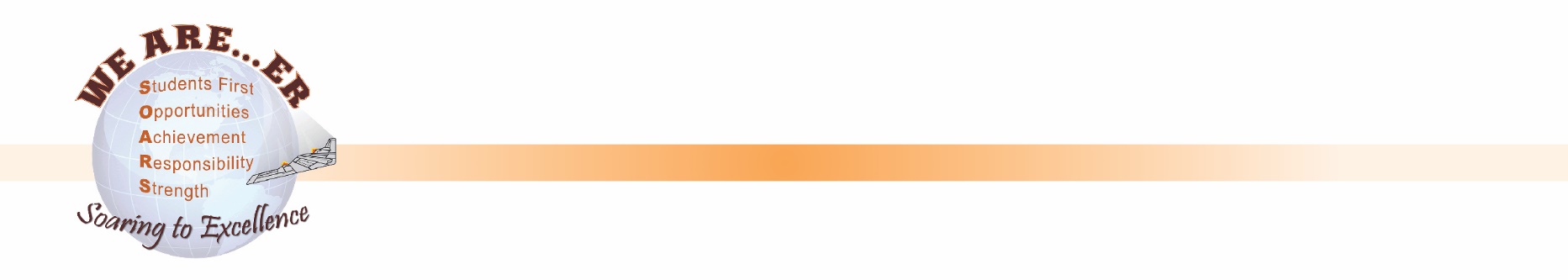 222 Woodbine Ave.   East Rochester, NY 14445   (585) 248-6302   Fax: (585) 586-3254
Website: http://www.erschools.orgDateCompany NameStreetCity, State ZipAttn: Name, TitleRe:	Invitation to Bid – 2023-2024 Special Route TransportationThe East Rochester Union Free School District invites your company to submit a bid proposal for Special Route Transportation for the 2023-2024 School Year.Bid Forms are enclosed.  Bid Forms may also be obtained on our website at www.erschools.orgBid Opening is 3:00 P.M., Friday, August 4, 2023 in the District Office Conference Room, 222 Woodbine Ave., East Rochester, NY 14445.If you have any questions I can be reached by telephone at (585) 248-6308, by fax at (585) 248-6309, or by email at staci.sansoucie@erschools.org.Sincerely,Staci R. SanSoucieAssistant Superintendent of Finance & Operations